Ballerup almennyttige Boligselskab
Afdeling Grantoften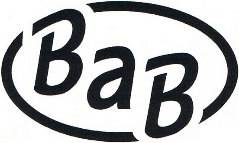 	AFDELINGSBESTYRELSEN	Referat		Mødedato: 6. december 2018	Int: BRReferat af afdelingsbestyrelsesmøde	torsdag den 6. december 2018 kl. 19.00.Mødet holdes i Dybet.Afdelingsbestyrelsen: 	Jette Fesner			(JF) 	Formand			John Rasmussen			(JR)	Næstformand			Belinda Hinz-Jacobsen		(BHJ)							Sanne Magaard			(SM)				                                               Rasmus Garder			(RG)			Malene Andersen			(MA)			Pernille Parknov			(PP)			Ivan Nielsen	             		(IN)			Karina Priis Lemke		(KPL)Suppleanter:		 DAB:			Ejendomsleder:		Jørgen Ginderskov		(JG)Referent:			Bente Rasmussen	(BR)Ordstyrer:		    Belinda Hinz-Jacobsen	                 (BHJ)Afbud:		   Lis Rasmussen	                 (LR)	                         Lisbeth Elfort	                 (LE)		   Mie Kjølner	                 (MK)Gæst:		   Flemming Knudsen1.0 	GODKENDELSE AF REFERAT.	32.0      ORIENTERING/MEDDELELSER/BESLUTNINGER.	32.1	BAB/Ledelsen	32.2	Forretningsudvalget/Formanden	32.2.1    Førstehjælpskurser	32.2.2    Centerforeningen	32.2.3    Hvad laver vi, og hvad sker der i afdelingen?	32.3	Kulturhusudvalget	42.4	Miljøudvalget	42.5	Informationsudvalget.	42.6	Byggeteknisk udvalg.	42.7	Ad hoc grupperne.	42.7.1	Grantoftens Forum	42.7.2	Mediegruppen.	52.7.3	KU	52.7.4	Juletræsfest 2018	53.0	ANDET	54.0       AFDELINGSBESTYRELSENS KONTORTID TORSDAG D.  6/12 2018 KL. 17– 18	51.0 	GODKENDELSE AF REFERAT.Godkendelse af referat af afdelingsbestyrelsesmøde afholdt den 1. november 2018.Referatet er: Godkendt. 2.0      ORIENTERING/MEDDELELSER/BESLUTNINGER.2.1	BAB/Ledelsen	Orientering  Q8 har søgt om at lave nye puslepladser/vaskepladser. Det har vi sagt ja til. Der vil blive lavet en pjece med billeder af de ansatte, som kan deles ud til beboerne. Der vil ligeledes blive taget billeder af bestyrelsen, så hjemmesiden kan blive opdateret. Forretningsudvalget/FormandenOrienteringKredsmøde BL 9. kreds d. 29. januar 2019. Tilmelding til Bente.Der er formand/næstformand møde med DAB d. 18-19/1 20192.2.1    FørstehjælpskurserAfholdelse af hjertestarterkurser jf. Falck abonnement (2 kurser a 16 personer) planlægges til 2019.2.2.2    Centerforeningen            Der er julehygge i Centeret på lørdag.             Vi gør nu selv rent i Centeret. 2.2.3    Hvad laver vi, og hvad sker der i afdelingen?GP parkering – sætte bøgehækArbejder jf. budget 2018Maling af hele trappeopgangen i blok 3 og af indgangspartier i blok 1 og 2Udskiftning af legeplads – i gang.Adgangskontrol på kælderdøre (mangler i GP)Fremtidige ønsker:Mere belysning – tryghed – Sorte Sti – Grantoftestræde – Institutionssti – sydside blok 1Om at ventilationsanlægget i rækkehusene opgraderes. Start 7/1.Udskiftning af vinduer på første sal og køkken i rækkehusene.KulturhusudvalgetOrienteringArrangementet i kulturhuset d. 10. november med Leo Weisleder Adolph var velbesøgt. Dagen efter blev der holdt 1 kr. marked med salg af varer fra Genbrugsbutikken – der blev solgt 500 enheder. Til jule klippe/klistre arrangementet kom der cirka 50 personer forbi. Det var en hyggelig dag. På søndag d. 9/12 er der bustur til julemarked på Bakken.       Miljøudvalget      	Orientering:            Plantning i GP er færdig.             Der er stadig problemer med udebelysningen, men der arbejdes på sagen. 2.5	Informationsudvalget.	Orientering            Der er uddelt beboerblad for december. Der skal udarbejdes en ny struktur for beboerbladet således, at Bente skal modtage artikler til korrekturlæsning, før bladet sættes op dvs. artikler skal afleveres ugen før redaktionsmødet. Ligeledes skal information fra kontoret udarbejdes et par dage før redaktionsmødet.Alle vil få udleveret procedure med datoer for deadlines. Næste deadline for artikler er mandag d. 10/12 (julesærnummer). Ellers er deadline d. 20 i måneden. 2.6	Byggeteknisk udvalg.            Orientering  Der har været udbud på maling af opgange til 4 firmaer. Et af dem er væsentligt billigere end de andre firmaer, hvorfor vi vil kikke nærmere på deres tilbud. Der har været rådgivere på udbuddet. Asfalt – NCC har været ude og bese asfaltarbejdet. Der mangler noget afstribning, og der ligger muligvis et dæksel under asfalten et sted, som skal fjernes. Vi er i gang med etape 3, som er forlængelse af materialegården (rum til tømrer, vvs og det grønne. Etape 4 er sat i udbud – maskinhal og værksted. Udbuddet er igen meget detaljeret, hvilket gør, at vi kan rette i det. Der er forslag om illustrerede skilte på containerpladsen. Mht. til renovering og pilotprojekt henvises til det udsendte informationsbrev.  2.7	Ad hoc grupperne.2.7.1	Grantoftens ForumOrientering            Alle penge er brugt for i år. 2.7.2	Mediegruppen.Orientering:Der har ikke været holdt møde siden sidst. Der kommer en skrivelse ud om abonnementer fra Dansk Kabeltv. Der vil komme en gratis måned for alle i januar. Beboerne skal selv rette henvendelse til Dansk Kabeltv, hvis man vil ændre størrelse på sit abonnement. 2.7.3	KUOrientering:            Intet nyt. 2.7.4	Juletræsfest 2018Juletræsfesten var igen i år en succes med 550 deltagere samt en masse frivillige, der stod for at få arrangementet til at køre. Mikkel Rugholm og julemanden underholdt børnene, og Tage spillede julemusik. Tak til alle de frivillige, der hjalp til festen. ANDET4.0       AFDELINGSBESTYRELSENS KONTORTID TORSDAG D.  6/12 2018 KL. 17– 18Der var 3 henvendelser. Den åbne del af mødet sluttede kl. 19.42Modtagere af referat:		Afdelingsbestyrelsen + suppleanter				Materialegården				Jørgen Ginderskov				Ejendomskontoret				TV-Grantoften				Facebook opslag – Grantoftens Informationsudvalg				Kris Karrebæk Gabriel, DAB				Henrik Christiansen, DA